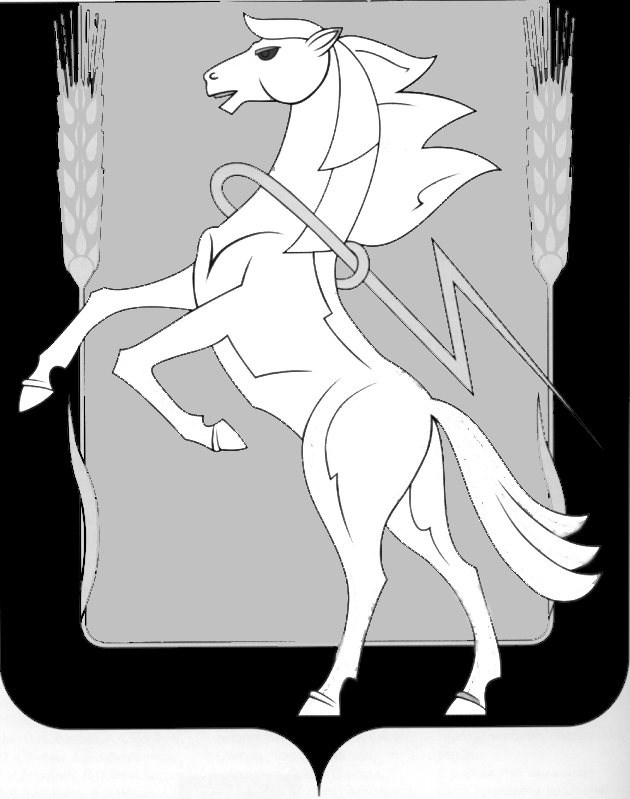 Совет депутатов Рощинского сельского поселения Сосновского муниципального района Челябинской областичетвертого созываРЕШЕНИЕ 	от «22» декабря 2023 года № 220                                                «О бюджете Рощинского сельского поселения на 2024 год и на плановый период 2025 и 2026 годов»В соответствии с Бюджетным кодексом Российской Федерации, Федеральным законом «Об общих принципах организации местного самоуправления в Российской Федерации», Уставом Рощинского сельского поселения Сосновского муниципального района Челябинской области, Положением о бюджетном процессе в Рощинском сельском поселении, Совет депутатов Рощинского сельского поселенияРЕШАЕТ: Принять бюджет Рощинского сельского поселения на 2024 год и плановый период 2025 и 2026 годов.Статья 1. Основные характеристики бюджета Рощинского сельского поселения на 2024 год и на плановый период 2025 и 2026 годов.1. Утвердить основные характеристики бюджета Рощинского сельского поселения на 2024 год:1) прогнозируемый общий объем доходов бюджета Рощинского сельского поселения в сумме 48 066 463 руб. 00 коп., в том числе безвозмездные поступления от других бюджетов бюджетной системы Российской Федерации в сумме 24 847 863 руб. 00 коп.;2) общий объем расходов бюджета Рощинского сельского поселения в сумме 48 066 463 руб. 00 коп.;3) дефицит бюджета Рощинского сельского поселения в сумме 0,0 рублей.2. Утвердить основные характеристики бюджета Рощинского сельского поселения на 2025 год и 2026 год:1) прогнозируемый общий объем доходов бюджета Рощинского сельского поселения на 2025 год в сумме 45 368 435 руб. 00 в том числе безвозмездные поступления от других бюджетов бюджетной системы Российской Федерации в сумме 21 422 435 руб. 00 коп.  и на 2026 год в сумме 45 917 654 руб. 00 коп., в том числе безвозмездные поступления от других бюджетов бюджетной системы Российской Федерации в сумме 21 054 054 руб. 00 коп;2) общий объем расходов бюджета Рощинского сельского поселения на 2025 год в сумме 45 368 435 руб. 00 коп., в том числе условно утвержденные расходы 982 597 руб. 00 коп.  и на 2026 год в сумме 45 917 654 руб. 00 коп., в том числе условно утвержденные расходы 2 009 083 руб. 05 коп.; Статья 2. Использование остатков средств бюджета Рощинского сельского поселения на 1 января 2024 годаУтвердить объем остатков средств бюджета Рощинского сельского поселения на 1 января 2024 года в сумме 500 000 рублей 00 коп., направляемых на покрытие временных кассовых разрывов, возникающих в ходе исполнения бюджета Рощинского сельского поселения в 2023 году.Статья 3. Нормативы доходов бюджета Рощинского сельского поселения на 2024 год и на плановый период 2025 и 2026 годов. Установить, что в бюджет Рощинского сельского поселения на 2024 год и на плановый период 2025 и 2026 годов зачисляются доходы по нормативам доходов бюджета Рощинского сельского поселения на 2024 год и на плановый период 2025 и 2026 годов согласно приложению 1. 	        Статья 4. Главные администраторы доходов бюджета Рощинского сельского поселения и источников финансирования дефицита бюджета Рощинского сельского поселения. 1. Утвердить перечень главных администраторов источников финансирования дефицита бюджета Рощинского сельского поселения согласно приложению 2.Статья 5. Бюджетные ассигнования на 2024 год и на плановый период 2025 и 2026 годов.1. Утвердить общий объем бюджетных ассигнований на исполнение публичных нормативных обязательств бюджета Рощинского сельского поселения на 2024 год в сумме 0,0 рублей, на 2025 год в сумме 0,0 рублей и на 2026 год в сумме 0,0 рублей.2. Утвердить:				1) распределение бюджетных ассигнований по разделам, подразделам, целевым статьям и группам видов расходов классификации расходов бюджета Рощинского сельского поселения на 2024 год согласно   приложению 3, на плановый период 2025 и 2026 годов согласно приложению 4;			2) ведомственную структуру расходов бюджета Рощинского сельского поселения на 2024 год согласно приложению 5, на плановый период 2025 и 2026 годов согласно приложению 6.	       Статья 6. Особенности исполнения бюджета Рощинского сельского поселения в 2023 году.	1. Установить в соответствии с пунктом 3 Главы 32 раздела 4 решения Совета депутатов Рощинского сельского поселения от 23.12.2020 г. № 53 «О бюджетном процессе в Рощинском сельском поселении» следующие дополнительные основания для внесения в 2023 году изменения в показатели сводной бюджетной росписи бюджета Рощинском сельском поселения:1) изменение бюджетной классификации Российской Федерации, в том числе для отражения межбюджетных трансфертов;2) перераспределение администрацией Рощинского сельского поселения бюджетных ассигнований, предусмотренных в ведомственной структуре по соответствующим разделам по кодам классификации расходов бюджетов бюджетной системы Российской Федерации;3) поступление в доход бюджета в Рощинском сельском поселении средств, полученных от добровольных пожертвований.			2. Установить, что доведение лимитов бюджетных обязательств на 2024 год и финансирование в 2024 году (в том числе формирование заявок на оплату расходов) осуществляется с учетом следующей приоритетности расходов:1) оплата труда и начисления на оплату труда;2) оплата коммунальных услуг и услуг связи;3) уплата налогов и сборов.3. Доведение лимитов бюджетных обязательств на 2024 год по иным направлениям, не указанным в настоящей части, осуществляется в соответствии с распоряжениями Администрации Рощинского сельского поселения.Статья 7. Верхний предел муниципального внутреннего долга. Предельный объем муниципального долга. Предельный объем муниципальных заимствований.Установить верхний предел муниципального внутреннего долга бюджета Рощинского сельского поселения:на 1 января 2025 года в сумме 0,0 рублей, в том числе верхний предел долга по муниципальным гарантиям в сумме 0,0 рублей,на 1 января 2026 года в сумме 0,0 рублей, в том числе верхний предел долга по муниципальным гарантиям в сумме 0,0 рублей,на 1 января 2027 года в сумме 0,0 рублей, в том числе верхний предел долга по муниципальным гарантиям в сумме 0,0 рублей,Установить предельный объем муниципальных долга, направляемых на финансирование дефицита бюджета Рощинского сельского поселения и объемов погашения долговых обязательств на 2024 год в сумме 0,0 рублей, на 2025 год в сумме 0,0 рублей и на 2026 год в сумме 0,0 рублей.Статья 8. Источники внутреннего финансирования дефицита бюджета Рощинского сельского поселения на 2024 год и на плановый период 2025 и 2026 годов.Утвердить источники внутреннего финансирования дефицита бюджета Рощинского сельского поселения на 2024 год согласно приложению 7, и на плановый период 2025 и 2026 годов согласно приложению 8Статья 9. Программы муниципальных гарантий, муниципальных внутренних и внешних заимствований.1. Утвердить Программу муниципальных гарантий на 2024 год согласно приложению 9 и на плановый период 2025 и 2026 годов согласно приложению 10.2. Утвердить Программу муниципальных внутренних и внешних заимствований на 2024 год согласно приложению 11 и на плановый период 2025 и 2026 годов согласно приложению 12.Статья 10. Межбюджетные трансферты, предоставляемые бюджету Сосновского муниципального района из бюджета Рощинского сельского поселения.Утвердить общий объем межбюджетных трансфертов, предоставляемых бюджету Сосновского муниципального района из бюджета Рощинского сельского поселения на 2024 год в сумме 63 236 руб. 00 коп., на 2025 год в сумме 0 руб. 00 коп., на 2026 год в сумме 0 руб. 00 коп.Статья 11. Межбюджетные трансферты, предоставляемые бюджету Рощинского сельского поселения из бюджета Сосновского муниципального района в очередном финансовом году.Учесть в бюджете Рощинского сельского поселения в соответствии с Решением «О бюджете Сосновского муниципального района на 2024 год и на плановый период 2025 и 2026 годов»:Учесть в бюджете Рощинского сельского поселения, выделенные из районного бюджета субвенции: на 2024 год в сумме 790 448 руб. 00 коп., на 2025 год в сумме 869 820 руб. 00 коп., на 2026 год в сумме 950 539 руб. 00 коп.дотации: выделенные из районного бюджета на 2024 год в сумме 20 215 000 руб., на 2025 год в сумме 16 227 700 руб., на 2026 год в сумме 16 268 600 руб. 00 коп.Учесть в бюджете Рощинского сельского поселения иные межбюджетные трансферты, выделенные из районного бюджета в соответствии с заключенными Соглашениями о предоставлении межбюджетных трансфертов на осуществление части полномочий по решению вопросов местного значения: на 2024 год в сумме 3 842 415 руб. 00 коп., на 2025 год в сумме 4 324 915 руб., на 2026 год в сумме 3 834 915 руб. 00 коп.  Статья 12. Вступление в силу настоящего решения.Настоящее решение вступает в силу с 01 января 2024 года.Направить настоящее решение Главе Рощинского сельского поселения для подписания и опубликования.Глава Рощинского	Председатель Совета депутатовсельского поселения	Рощинского сельского поселения__________________Л.А. Ефимова	___________С.Ю. ВолосниковаПриложение № 1                                                                                                           к решению Совета депутатов Рощинского сельского поселения                                                                                                       «О бюджете Рощинского сельского поселения                                                                                                 на 2024 год и плановый период 2025 и 2026 годов»                                                                                                          от 22 декабря 2023 года   № 220Нормативы доходов бюджета сельского поселенияна 2024 год и на плановый период 2025 и 2026 годов(в процентах)Приложение 2к решению Совета депутатов Рощинского сельского поселения «О бюджете Рощинского сельского поселения на 2024 год и плановый период 2025 и 2026 годов»от 22 декабря 2023 года № 220  Переченьглавных администраторов источников финансированиядефицита бюджета Рощинского сельского поселенияПриложение № 3                                                                        к решению Совета депутатов Рощинского сельского поселения  от "22" декабря 2023 г.№ 220  "О бюджете Рощинского сельского поселения  на 2024 год и на плановый период 2025 и 2026 годов "                                                                                  Приложение № 4 к решению Совета депутатов Рощинского сельского поселения  от "22" декабря 2023 г.№ 220  "О бюджете Рощинского сельского поселения  на 2024 год и на плановый период 2025 и 2026 годов "                                                                                  Приложение № 5  к решению Совета депутатов Рощинского сельского поселения  от "22" декабря 2023 г.№ 220   "О бюджете Рощинского сельского поселения  на 2024 год и на плановый период 2025 и 2026 годов "                                                                                  Приложение № 6 к решению Совета депутатов Рощинского сельского поселения  от "22" декабря 2023 г.№ 220  "О бюджете Рощинского сельского поселения  на 2024 год и на плановый период 2025 и 2026 годов "                                                                                  Приложение № 7Источники внутреннего финансирования дефицита бюджета Рощинского сельского поселения на 2024 год                                                                                                                                        (рублей)Приложение № 8	к Решению Совета депутатов Рощинского сельского поселения «О бюджете Рощинского сельского поселения на 2024 год и на плановый период 2025-2026 годов»                      от 22 декабря 2023 года № 220Источники внутреннего финансирования дефицита бюджета Рощинского сельского поселения на плановый период 2025 и 2026 годов                                                                                                                                        (рублей)Приложение 9к решению Совета депутатов Рощинского сельского поселения «О бюджете Рощинского сельского поселения на 2024 год и на плановый период 2025 и 2026 годов»от 22 декабря 2023 года № 220Программамуниципальных гарантий на 2024 годПредоставление муниципальных гарантий в валюте Российской Федерации в 2024 году не планируется.Приложение 10к решению Совета депутатов Рощинского сельского поселения «О бюджете Рощинского сельского поселения на 2024 год и на плановый период 2025 и 2026 годов»от 22 декабря 2023 года № 220Программамуниципальных гарантий на плановый период 2025 и 2026 годов Предоставление муниципальных гарантий в валюте Российской Федерации в 2025 и 2026 годах не планируется.Приложение 11к решению Совета депутатов Рощинского сельского поселения «О бюджете Рощинского сельского поселения на 2024 год и на плановый период 2025 и 2026 годов»от 22 декабря 2023 года № 220Программамуниципальных внутренних и внешних заимствований на 2024 годМуниципальные внутренние и внешние заимствования в 2024 году не планируются.Приложение 12 к решению Совета депутатов Рощинского сельского поселения «О бюджете Рощинского сельского поселения на 2024 год и на плановый период 2025 и 2026 годов»от 22 декабря 2023 года № 220Программамуниципальных внутренних и внешних заимствований на 2024 годМуниципальные внутренние и внешние заимствования в 2024году не планируются..Наименование доходаБюджет сельского поселенияДоходы от погашения задолженности и перерасчетов по отмененным налогам, сборам и иным обязательным платежамЗемельный налог (по обязательствам, возникшим до 1 января 2006 года), мобилизуемый на территориях сельских поселений100Доходы от использования имущества, находящегося в государственной и муниципальной собственностиДоходы от размещения временно свободных средств бюджетов сельских поселений100Плата, поступившая в рамках договора за предоставление права на размещение и эксплуатацию нестационарного торгового объекта, установку и эксплуатацию рекламных конструкций на землях или земельных участках, находящихся в собственности сельских поселений, и на землях или земельных участках, государственная собственность на которые не разграничена100Доходы от оказания платных услуг и компенсации затрат государстваДоходы от оказания информационных услуг органами местного самоуправления сельских поселений, казенными учреждениями сельских поселений100Плата за оказание услуг по присоединению объектов дорожного сервиса к автомобильным дорогам общего пользования местного значения, зачисляемая в бюджеты сельских поселений100Прочие доходы от оказания платных услуг (работ) получателями средств бюджетов сельских поселений100Доходы, поступающие в порядке возмещения расходов, понесенных в связи с эксплуатацией имущества сельских поселений100Прочие доходы от компенсации затрат бюджетов сельских поселений100Доходы от административных платежей и сборовПлатежи, взимаемые органами местного самоуправления (организациями) сельских поселений за выполнение определенных функций100Доходы от штрафов, санкций, возмещения ущербаПлатежи в целях возмещения убытков, причиненных уклонением от заключения с муниципальным органом  сельского поселения (муниципальным казенным учреждением) муниципального контракта, а также иные денежные средства, подлежащие зачислению в бюджет  сельского поселения за нарушение законодательства Российской Федерации о контрактной системе в сфере закупок товаров, работ, услуг для обеспечения государственных и муниципальных нужд (за исключением муниципального контракта, финансируемого за счет средств муниципального дорожного фонда)100Платежи в целях возмещения убытков, причиненных уклонением от заключения с муниципальным органом  сельского поселения (муниципальным казенным учреждением) муниципального контракта, финансируемого за счет средств муниципального дорожного фонда, а также иные денежные средства, подлежащие зачислению в бюджет сельского поселения за нарушение законодательства Российской Федерации о контрактной системе в сфере закупок товаров, работ, услуг для обеспечения государственных и муниципальных нужд100Денежные взыскания, налагаемые в возмещение ущерба, причиненного в результате незаконного или нецелевого использования бюджетных средств (в части бюджетов сельских поселений)100Доходы от прочих неналоговых доходовНевыясненные поступления, зачисляемые в бюджеты сельских поселений100Возмещение потерь сельскохозяйственного производства, связанных с изъятием сельскохозяйственных угодий, расположенных на территориях сельских поселений (по обязательствам, возникшим до 1 января 2008 года)100Прочие неналоговые доходы бюджетов сельских поселений100Средства самообложения граждан, зачисляемые в бюджеты сельских поселений100Инициативные платежи, зачисляемые в бюджеты сельских поселений100Прочие неналоговые доходы бюджетов сельских поселений в части невыясненных поступлений, по которым не осуществлен возврат (уточнение) не позднее трех лет со дня их зачисления на единый счет бюджета сельского поселения100Доходы от безвозмездных поступлений от других бюджетов бюджетной системы Российской ФедерацииДотации бюджетам сельских поселений100Субсидии бюджетам сельских поселений100Субвенции бюджетам сельских поселений100Иные межбюджетные трансферты, передаваемые бюджетам сельских поселений100Прочие безвозмездные поступления в бюджеты сельских поселений100Доходы от безвозмездных поступлений от государственных (муниципальных) организацийБезвозмездные поступления от государственных (муниципальных) организаций в бюджеты сельских поселений100Доходы от безвозмездных поступлений от негосударственных организацийБезвозмездные поступления от негосударственных организаций в бюджеты сельских поселений100Доходы от прочих безвозмездных поступленийПрочие безвозмездные поступления в бюджеты сельских поселений100Доходы от перечислений для осуществления возврата (зачета) излишне уплаченных или излишне взысканных сумм налогов, сборов и иных платежей, а также сумм процентов за несвоевременное осуществление такого возврата и процентов, начисленных на излишне взысканные суммыПеречисления из бюджетов сельских поселений (в бюджеты поселений) для осуществления возврата (зачета) излишне уплаченных или излишне взысканных сумм налогов, сборов и иных платежей, а также сумм процентов за несвоевременное осуществление такого возврата и процентов, начисленных на излишне взысканные суммы100Перечисления из бюджетов сельских поселений (в бюджеты сельских поселений) для осуществления взыскания100Доходы бюджетов бюджетной системы Российской Федерации от возврата остатков субсидий, субвенций и иных межбюджетных трансфертов, имеющих целевое назначение, прошлых летДоходы бюджетов сельских поселений от возврата бюджетами бюджетной системы Российской Федерации остатков субсидий, субвенций и иных межбюджетных трансфертов, имеющих целевое назначение, прошлых лет, а также от возврата организациями остатков субсидий прошлых лет100Возврат остатков субсидий, субвенций и иных межбюджетных трансфертов, имеющих целевое назначение, прошлых летВозврат остатков субсидий, субвенций и иных межбюджетных трансфертов, имеющих целевое назначение, прошлых лет из бюджетов сельских поселений100Код бюджетной классификации Российской ФедерацииКод бюджетной классификации Российской ФедерацииНаименование главного администратора источников финансирования дефицита бюджета Рощинского сельского поселения, кода бюджетной классификации Российской Федерацииглавного админи-стратораисточников финансирования дефицита бюджета Рощинского сельского поселенияНаименование главного администратора источников финансирования дефицита бюджета Рощинского сельского поселения, кода бюджетной классификации Российской Федерации123909 01 05 02 01 10 0000 510Увеличение прочих остатков денежных средств бюджетов поселений909 01 05 02 01 10 0000 610Уменьшение прочих остатков денежных средств бюджетов поселенийРаспределение бюджетных ассигнований  по разделам, подразделам, целевым статьям и группам видов расходов классификации расходов бюджета Рощинского сельского поселения  на 2024 годРаспределение бюджетных ассигнований  по разделам, подразделам, целевым статьям и группам видов расходов классификации расходов бюджета Рощинского сельского поселения  на 2024 годРаспределение бюджетных ассигнований  по разделам, подразделам, целевым статьям и группам видов расходов классификации расходов бюджета Рощинского сельского поселения  на 2024 годРаспределение бюджетных ассигнований  по разделам, подразделам, целевым статьям и группам видов расходов классификации расходов бюджета Рощинского сельского поселения  на 2024 годРаспределение бюджетных ассигнований  по разделам, подразделам, целевым статьям и группам видов расходов классификации расходов бюджета Рощинского сельского поселения  на 2024 годРаспределение бюджетных ассигнований  по разделам, подразделам, целевым статьям и группам видов расходов классификации расходов бюджета Рощинского сельского поселения  на 2024 годНаименованиеКод функциональной классификацииКод функциональной классификацииКод функциональной классификацииКод функциональной классификациисуммаНаименованиеразделподразделцелевая статьявид расходовсуммаОбщегосударственные вопросы010014 686 188,59Функционирование высшего должностного лица субъекта Российиской Федерации и муниципального образования01021 242 890,76Расходы общегосударственного характера01021 242 890,76Фонд оплаты труда государственных (муниципальных) Иные выплаты персоналу государственных (муницмпальных) органов, за исключением фонда оплаты труда010299 0 00 20300121954 601,20Взносы по обязательному социальному страхованию на выплату денежного содержания и иные выплаты работникам государственных (муниципальных)органов010299 0 00 20300129288 289,56Центральный аппарат (местный бюджет)010411 878 322,83Финансовое обеспечение выполнения функций государственными органами01 0499 0 00 2040011 858 322,83Фонд оплаты труда государственных (муниципальных) Иные выплаты персоналу государственных (муницмпальных) органов, за исключением фонда оплаты труда010499 0 00 204001216 957 237,20Взносы по обязательному социальному страхованию на выплату денежного содержания и иные выплаты работникам государственных (муниципальных)органов010499 0 00 204001292 101 085,63Закупка товаров, работ, услуг в сфере информационно-коммунтикационных услуг010499 0 00 20400242800 000,00Прочая закупка товаров, работ и услуг для обеспечения государственных (муниципальных) нужд010499 0 00 204002442 000 000,00Уплата налога на имущество организаций, земельного и транспортного налогов010499 0 00 0000020 000,00Уплата прочих налогов, сборов и иных платежей010499 0 00 2040085210 000,00Уплата иных платежей010499 0 00 2040085310 000,00Расходы общегосударственного характера011399 0 00 000001 564 975,00Реализация переданных полномочий муниципального района на осуществление мер по противодействию коррупции в границах поселений011399 0 00 117001 739,00Прочая закупка товаров, работ и услуг для обеспечения государственных (муниципальных) нужд011399 0 00 117002441 739,00Иные межбюджетные трансферты местным бюджетам011399 0 00 0000063 236,00Межбюджетные трансферты  из бюджетов  поселений на переданные полномочия в части определения поставщиков для обеспечения муниципальных нужд011399 0 00 0003063 236,00Иные межбюджетные трансферты011399 0 00 0003054063 236,00Расходы общегосударственного характера011399 0 00 000001 500 000,00Финансовое обеспечение выполнения функций государственной власти011399 0 00 204001 500 000,00Прочая закупка товаров, работ и услуг для обеспечения государственных (муниципальных) нужд011399 0 00 204002441 500 000,00Национальная оборона0200790 448,00Мобилизационная и вневойсковая подготовка0203790 448,00Субвенции местным бюджетам для финансового обеспечения расходных обязательств муниципальных образований, возникающих при выполнении государственных полномочий Российской Федерации, субъектов Российской Федерации, переданных для осуществления органам местного самоуправления в установленном порядке020399 0 00 00000790 448,00Осуществление первичного воинского учета на территориях, где отсутствуют военные комиссариаты020399 0 00 51180790 448,00Фонд оплаты труда государственных (муниципальных) органов и взносы по обязательному социальному страхованию020399 0 00 51180121503 500,00Иные выплаты персоналу государственных (муниципальных) органов, за исключением фонда оплаты труда020399 0 00 51180 129152 057,00Прочая закупка товаров, работ и услуг для обеспечения государственных (муниципальных) нужд020399 0 00 51180244134 891,00Национальная безопасность и правоохранительная деятельность03001 750 000,00Защита населения  и территории от последствий чрезвычайных  ситуаций природного  и техногенного характера , гражданская оборона03090,00Защита населения и территории от чрезвычайных ситуаций природного и техногенного характера, гражданская оборона03091 750 000,00Иные расходы на реализацию отраслевых мероприятий030999 0 00 000001 750 000,00Проведение противоаварийных и противопожарных мероприятий030999 0 00 240001 750 000,00Прочая закупка товаров, работ и услуг для обеспечения государственных (муниципальных) нужд030999 0 00 240002441 750 000,00Национальная экономика040010 418 258,05Дорожное хозяйство (дорожные фонды)04099 818 258,05Иные межбюджетные трансферты местным бюджетам040999 0 00 000001 094 571,00Реализация переданных полномочий муниципального района по дорожной деятельности в отношении автомобильных дорог местного значения в границах населенных пунктов и обеспечение безопасности дорожного движения040999 0 00 112001 094 571,00Прочая закупка товаров, работ и услуг для обеспечения государственных (муниципальных) нужд040999 0 00 112002441 094 571,00Иные расходы на реализацию отраслевых мероприятий040999 0 00 000008 723 687,05Капитальный ремонт, ремонт и содержание автомобильных дорог и инженерных сооружений на них в границах сельских поселений в рамках благоустройства040999 0 00 600202448 723 687,05Оценка недвижимости, признание прав и регулирование отношений по государственной и муниципальной собственности041299 0 04 822500,00Другие  вопросы в области национальной  экономики0412600 000,00Расходы общегосударственного характера041299 0 00 00000600 000,00Мероприятия по землеустройству и землепользованию041299 0 00 04030600 000,00Прочая закупка товаров, работ и услуг для обеспечения государственных (муниципальных) нужд041299 0 00 04030244600 000,00Жилищно-коммунальное хозяйство050018 952 869,00Жилищное хозяйство05010017 500,00Иные межбюджетные трансферты местным бюджетам050199 0 00 00000017 500,00Реализация переданных полномочий муниципального района по обеспечению проживающих в поселении и нуждающихся в жилых помещениях малоимущих граждан жилыми помещениями,осуществлению муниципального жилищного контроля, а также иных полномочий органов местного самоуправления в соответствии с жилищным законодательством050199 0 00 11300017 500,00Прочая закупка товаров, работ и услуг для обеспечения государственных (муниципальных) нужд050199 0 00 1130024417 500,00Коммунальное хозяйство05021 686 469,00Иные межбюджетные трансферты местным бюджетам050299 0 00 000001 186 469,00Реализация переданных полномочий муниципального района на организацию в границах поселения электро-,тепло-,газо-, и водоснабжения населения,водоотведения,снабжения населения топливом в пределах полномочий,установленных законодательством Российской Федерации050299 0 00 111001 186 469,00Прочая закупка товаров, работ и услуг для обеспечения государственных (муниципальных) нужд050299 0 00 111002441 186 469,00Иные расходы на реализацию отраслевых мероприятий050299 0 00 00000500 000,00Модернизация, реконструкция, капитальный ремонт и строительство котельных, систем водоснабжения, включая центральные тепловые пункты050299 0 00 00050500 000,00Прочая закупка товаров, работ и услуг для обеспечения государственных (муниципальных) нужд050299 0 00 00050244500 000,00Благоустройство050317 248 900,00Иные межбюджетные трансферты местным бюджетам050399 0 00 0000017 248 900,00Реализация переданных полномочий муниципального района на организацию сбора и вывоза бытовых отходов и мусора050399 0 00 114001 353 035,00Прочая закупка товаров, работ и услуг для обеспечения государственных (муниципальных) нужд050399 0 00 114002441 353 035,00Реализация переданных полномочий муниципального района на организацию ритуальных услуг и содержание мест захоронения050399 0 00 11500189 101,00Прочая закупка товаров, работ и услуг для обеспечения государственных (муниципальных) нужд050399 0 00 11500244189 101,00Иные расходы на реализацию отраслевых мероприятий050399 0 00 003104 520 000,00Уличное освещение050399 0 00 603104 520 000,00Закупка товаров, работ, услуг в целях капитального ремонта государственного (муниципального) имущества050399 0 00 603102442 000 000,00Озеленение050399 0 07 603300,00Закупка энергетических ресурсов050399 0 00 603102472 520 000,00Озеленение050399 0 00 60330250 000,00Закупка товаров, работ, услуг в целях капитального ремонта государственного (муниципального) имущества050399 0 00 60330244250 000,00Организация и содержание мест захоронения050399 0 00 603401 000 000,00Закупка товаров, работ, услуг в целях капитального ремонта государственного (муниципального) имущества050399 0 00 603402441 000 000,00Прочие мероприятия по благоустройству поселения050399 0 00 603509 936 764,00Закупка товаров, работ, услуг в целях капитального ремонта государственного (муниципального) имущества050399 0 00 603502449 936 764,00Социальное обеспечение населения1003273 699,36Выплаты пенсии за выслугу лет лицам, замещавшим должности муниципальной службы и ежемесячные доплаты к трудовой пенсии лицам, осуществлявшим полномочия депутата, выборного должностного лица органа местного самоуправления на постоянной основе100399 0 00 12750312273 699,36Физическая культура и спорт11001 195 000,00Массовый спорт11021 195 000,00Иные расходы на реализацию отраслевых мероприятий110299 0 00 000001 195 000,00 Прочая закупка товаров, работ и услуг для обеспечения государственных (муниципальных) нужд110299 0 00 710502441 195 000,00ВСЕГО48 066 463,00Распределение бюджетных ассигнований   по разделам, подразделам, целевым статьям и группам видов  расходов классификации расходов бюджета Рощинского  сельского поселения на плановый период 2025 и 2026 годовРаспределение бюджетных ассигнований   по разделам, подразделам, целевым статьям и группам видов  расходов классификации расходов бюджета Рощинского  сельского поселения на плановый период 2025 и 2026 годовРаспределение бюджетных ассигнований   по разделам, подразделам, целевым статьям и группам видов  расходов классификации расходов бюджета Рощинского  сельского поселения на плановый период 2025 и 2026 годовРаспределение бюджетных ассигнований   по разделам, подразделам, целевым статьям и группам видов  расходов классификации расходов бюджета Рощинского  сельского поселения на плановый период 2025 и 2026 годовРаспределение бюджетных ассигнований   по разделам, подразделам, целевым статьям и группам видов  расходов классификации расходов бюджета Рощинского  сельского поселения на плановый период 2025 и 2026 годовРаспределение бюджетных ассигнований   по разделам, подразделам, целевым статьям и группам видов  расходов классификации расходов бюджета Рощинского  сельского поселения на плановый период 2025 и 2026 годовРаспределение бюджетных ассигнований   по разделам, подразделам, целевым статьям и группам видов  расходов классификации расходов бюджета Рощинского  сельского поселения на плановый период 2025 и 2026 годовНаименованиеКод функциональной классификацииКод функциональной классификацииКод функциональной классификацииКод функциональной классификации20252026Наименованиеразделподразделцелевая статьявид расходов20252026Общегосударственные вопросы010014 145 839,0014 575 499,00Функционирование высшего должностного лица субъекта Российиской Федерации и муниципального образования01021 562 400,001 718 640,00Расходы общегосударственного характера010299 0 00 000001 562 400,001 718 640,00Фонд оплаты труда государственных (муниципальных) Иные выплаты персоналу государственных (муницмпальных) органов, за исключением фонда оплаты труда010299 0 00 203001211 200 000,001 320 000,00Взносы по обязательному социальному страхованию на выплату денежного содержания и иные выплаты работникам государственных (муниципальных)органов010299 0 00 20300129362 400,00398 640,00Центральный аппарат (местный бюджет)010411 081 700,0011 355 120,00Финансовое обеспечение выполнения функций государственными органами01 0499 0 00 2040011 069 700,0011 343 120,00Фонд оплаты труда государственных (муниципальных) органов и взносы по обязательному социальному страхованию010499 0 00 204001217 350 000,007 560 000,00Иные выплаты персоналу государственных (муниципальных) органов, за исключением фонда оплаты труда010499 0 00 204001292 219 700,002 283 120,00Закупка товаров, работ, услуг в сфере информационно-коммунтикационных услуг010499 0 00 20400242500 000,00500 000,00Прочая закупка товаров, работ и услуг для обеспечения государственных (муниципальных) нужд010499 0 00 204002441 000 000,001 000 000,00Уплата налога на имущество организаций, земельного и транспортного налогов010499 0 00 0000012 000,0012 000,00Уплата налога на имущество организаций и земельного налога010499 0 00 204008511 000,001 000,00Уплата прочих налогов, сборов и иных платежей010499 0 00 2040085210 000,0010 000,00Уплата иныхплатежей010499 0 00 204008531 000,001 000,00Иные межбюджетные трансферты местным бюджетам01131 501 739,001 501 739,00Иные межбюджетные трансферты местным бюджетам011399 0 00 000001 739,001 739,00Межбюджетные трансферты  из бюджетов  поселений на переданные полномочия в части определения поставщиков для обеспечения муниципальных нужд011399 0 00 000300,000,00Иные межбюджетные трансферты011399 0 00 00030 5400,000,00Реализация переданных полномочий муниципального района на осуществление мер по противодействию коррупции в границах поселений011399 0 00 117001 739,001 739,00Прочая закупка товаров, работ и услуг для обеспечения государственных (муниципальных) нужд011399 0 00 117002441 739,001 739,00Расходы общегосударственного характера011399 0 00 000001 500 000,001 500 000,00Финансовое обеспечение выполнения функций государственной власти011399 0 00 204001 500 000,001 500 000,00Прочая закупка товаров, работ и услуг для обеспечения государственных (муниципальных) нужд011399 0 00 204002441 500 000,001 500 000,00Национальная оборона0200869 820,00950 539,00Мобилизационная и вневойсковая подготовка0203869 820,00950 539,00Субвенции местным бюджетам для финансового обеспечения расходных обязательств муниципальных образований, возникающих при выполнении государственных полномочий Российской Федерации, субъектов Российской Федерации, переданных для осуществления органам местного самоуправления в установленном порядке020399 0 00 00000869 820,00950 539,00Осуществление первичного воинского учета на территориях, где отсутствуют военные комиссариаты020399 0 00 51180869 820,00950 539,00Фонд оплаты труда государственных (муниципальных) органов и взносы по обязательному социальному страхованию020399 0 00 51180121525 000,00550 000,00Иные выплаты персоналу государственных (муниципальных) органов, за исключением фонда оплаты труда020399 0 00 51180 129158 550,00166 100,00Прочая закупка товаров, работ и услуг для обеспечения государственных (муниципальных) нужд020399 0 00 51180244186 270,00234 439,00Национальная безопасность и правоохранительная деятельность03001 000 000,001 000 000,00Защита населения  и территории от последствий чрезвычайных  ситуаций природного  и техногенного характера , гражданская оборона03090,000,00Защита населения и территории от чрезвычайных ситуаций природного и техногенного характера, гражданская оборона03091 000 000,001 000 000,00Иные расходы на реализацию отраслевых мероприятий030999 0 00 000001 000 000,001 000 000,00Проведение противоаварийных и противопожарных мероприятий030999 0 00 240001 000 000,001 000 000,00Прочая закупка товаров, работ и услуг для обеспечения государственных (муниципальных) нужд030999 0 00 240002441 000 000,001 000 000,00Национальная экономика040012 850 036,4610 748 450,50Дорожное хозяйство (дорожные фонды)040912 350 036,4610 548 450,50Иные межбюджетные трансферты местным бюджетам040999 0 00 000001 094 575,001 094 571,00Реализация переданных полномочий муниципального района по дорожной деятельности в отношении автомобильных дорог местного значения в границах населенных пунктов и обеспечение безопасности дорожного движения040999 0 00 112001 094 575,001 094 571,00Прочая закупка товаров, работ и услуг для обеспечения государственных (муниципальных) нужд040999 0 00 112002441 094 575,001 094 571,00Иные расходы на реализацию отраслевых мероприятий040999 0 00 0000011 255 461,469 453 879,50Капитальный ремонт, ремонт и содержание автомобильных дорог и инженерных сооружений на них в границах сельских поселений в рамках благоустройства040999 0 00 6002011 255 461,469 453 879,50Прочая закупка товаров, работ и услуг для обеспечения государственных (муниципальных) нужд04 0999 0 00 6002024411 255 461,469 453 879,50Другие  вопросы в области национальной  экономики0412500 000,00200 000,00Расходы общегосударственного характера041299 0 04 00000500 000,00200 000,00Мероприятия по землеустройству и землепользованию041299 0 04 04030500 000,00200 000,00Прочая закупка товаров, работ и услуг для обеспечения государственных (муниципальных) нужд041299 0 04 04030244500 000,00200 000,00Жилищно-коммунальное хозяйство050014 147 919,5416 391 408,50Жилищное хозяйство050110 000,0010 000,00Иные межбюджетные трансферты местным бюджетам050199 0 00 0000010 000,0010 000,00Реализация переданных полномочий муниципального района по обеспечению проживающих в поселении и нуждающихся в жилых помещениях малоимущих граждан жилыми помещениями,осуществлению муниципального жилищного контроля, а также иных полномочий органов местного самоуправления в соответствии с жилищным законодательством050199 0 00 1130010 000,0010 000,00Прочая закупка товаров, работ и услуг для обеспечения государственных (муниципальных) нужд050199 0 00 1130024410 000,0010 000,00Коммунальное хозяйство05021 826 469,001 336 469,00Иные межбюджетные трансферты местным бюджетам050299 0 00 000001 676 469,001 186 469,00Реализация переданных полномочий муниципального района на организацию в границах поселения электро-,тепло-,газо-, и водоснабжения населения,водоотведения,снабжения населения топливом в пределах полномочий,установленных законодательством Российской Федерации050299 0 00 111001 676 469,001 186 469,00Закупка товаров, работ, услуг в целях капитального ремонта государственного (муниципального) имущества050299 0 03 11100243Прочая закупка товаров, работ и услуг для обеспечения государственных (муниципальных) нужд050299 0 00 111002441 676 469,001 186 469,00Модернизация, реконструкция, капитальный ремонт и строительство котельных, систем водоснабжения, включая центральные тепловые пункты050299 0 00 00050150 000,00150 000,00Прочая закупка товаров, работ и услуг для обеспечения государственных (муниципальных) нужд050299 0 00 00050244150 000,00150 000,00Закупка товаров, работ, услуг в целях капитального ремонта государственного (муниципального) имущества050299 0 07 00050243Благоустройство050312 311 450,5415 044 939,50Иные межбюджетные трансферты местным бюджетам050399 0 00 000001 515 357,001 542 136,00Реализация переданных полномочий муниципального района на организацию сбора и вывоза бытовых отходов и мусора050399 0 00 114001 326 256,001 353 035,00Прочая закупка товаров, работ и услуг для обеспечения государственных (муниципальных) нужд050399 0 00 114002441 353 035,001 353 035,00Реализация переданных полномочий муниципального района на организацию ритуальных услуг и содержание мест захоронения050399 0 00 11500189 101,00189 101,00Прочая закупка товаров, работ и услуг для обеспечения государственных (муниципальных) нужд050399 0 00 11500244189 101,00189 101,00Иные расходы на реализацию отраслевых мероприятий050399 0 00 0000010 796 093,5413 502 803,50Уличное освещение050399 0 00 603103 900 000,004 000 000,00Закупка товаров, работ, услуг в целях капитального ремонта государственного (муниципального) имущества050399 0 00 603102441 200 000,001 000 000,00Закупка энергетических ресурсов050399 0 00 603102472 700 000,003 000 000,00Прочие мероприятия по благоустройству поселения050399 0 00 603506 896 093,549 502 803,50Закупка товаров, работ, услуг в целях капитального ремонта государственного (муниципального) имущества050399 0 00 603502446 896 093,549 502 803,50Социальное обеспечение населения1003285 000,00300 000,00Выплаты пенсии за выслугу лет лицам, замещавшим должности муниципальной службы и ежемесячные доплаты к трудовой пенсии лицам, осуществлявшим полномочия депутата, выборного должностного лица органа местного самоуправления на постоянной основе100399 0 00 12750321285 000,00300 000,00Физическая культура и спорт11001 200 000,001 001 218,00Массовый спорт11021 200 000,001 001 218,00Иные расходы на реализацию отраслевых мероприятий110299 0 00 000001 200 000,001 001 218,00 Прочая закупка товаров, работ и услуг для обеспечения государственных (муниципальных) нужд110299 0 00 710502441 200 000,001 001 218,00ВСЕГО44 498 615,0044 967 115,00Ведомственная структура бюджета Рощинского сельского поселения на 2024 годВедомственная структура бюджета Рощинского сельского поселения на 2024 годВедомственная структура бюджета Рощинского сельского поселения на 2024 годВедомственная структура бюджета Рощинского сельского поселения на 2024 годВедомственная структура бюджета Рощинского сельского поселения на 2024 годВедомственная структура бюджета Рощинского сельского поселения на 2024 годНаименованиеКод функциональной классификацииКод функциональной классификацииКод функциональной классификацииКод функциональной классификациисуммаНаименованиеразделподразделцелевая статьявид расходовсуммаОбщегосударственные вопросы010014 686 188,59Функционирование высшего должностного лица субъекта Российиской Федерации и муниципального образования01021 242 890,76Расходы общегосударственного характера01021 242 890,76Фонд оплаты труда государственных (муниципальных) Иные выплаты персоналу государственных (муницмпальных) органов, за исключением фонда оплаты труда010299 0 00 20300121954 601,20Взносы по обязательному социальному страхованию на выплату денежного содержания и иные выплаты работникам государственных (муниципальных)органов010299 0 00 20300129288 289,56Центральный аппарат (местный бюджет)010411 878 322,83Финансовое обеспечение выполнения функций государственными органами01 0499 0 00 2040011 858 322,83Фонд оплаты труда государственных (муниципальных) Иные выплаты персоналу государственных (муницмпальных) органов, за исключением фонда оплаты труда010499 0 00 204001216 957 237,20Взносы по обязательному социальному страхованию на выплату денежного содержания и иные выплаты работникам государственных (муниципальных)органов010499 0 00 204001292 101 085,63Закупка товаров, работ, услуг в сфере информационно-коммунтикационных услуг010499 0 00 20400242800 000,00Прочая закупка товаров, работ и услуг для обеспечения государственных (муниципальных) нужд010499 0 00 204002442 000 000,00Уплата налога на имущество организаций, земельного и транспортного налогов010499 0 00 0000020 000,00Уплата прочих налогов, сборов и иных платежей010499 0 00 2040085210 000,00Уплата иных платежей010499 0 00 2040085310 000,00Расходы общегосударственного характера011399 0 00 000001 564 975,00Межбюджетные трансферты  из бюджетов  поселений на переданные полномочия в части определения поставщиков для обеспечения муниципальных нужд011399 0 00 0003063 236,00Иные межбюджетные трансферты011399 0 00 0003054063 236,00Реализация переданных полномочий муниципального района на осуществление мер по противодействию коррупции в границах поселений011399 0 00 117001 739,00Прочая закупка товаров, работ и услуг для обеспечения государственных (муниципальных) нужд011399 0 00 117002441 739,00Расходы общегосударственного характера011399 0 00 000001 500 000,00Финансовое обеспечение выполнения функций государственной власти011399 0 00 204001 500 000,00Прочая закупка товаров, работ и услуг для обеспечения государственных (муниципальных) нужд011399 0 00 204002441 500 000,00Национальная оборона0200790 448,00Мобилизационная и вневойсковая подготовка0203790 448,00Субвенции местным бюджетам для финансового обеспечения расходных обязательств муниципальных образований, возникающих при выполнении государственных полномочий Российской Федерации, субъектов Российской Федерации, переданных для осуществления органам местного самоуправления в установленном порядке020399 0 00 00000790 448,00Осуществление первичного воинского учета на территориях, где отсутствуют военные комиссариаты020399 0 00 51180790 448,00Фонд оплаты труда государственных (муниципальных) органов и взносы по обязательному социальному страхованию020399 0 00 51180121503 500,00Иные выплаты персоналу государственных (муниципальных) органов, за исключением фонда оплаты труда020399 0 00 51180 129152 057,00Прочая закупка товаров, работ и услуг для обеспечения государственных (муниципальных) нужд020399 0 00 51180244134 891,00Национальная безопасность и правоохранительная деятельность03001 750 000,00Защита населения  и территории от последствий чрезвычайных  ситуаций природного  и техногенного характера , гражданская оборона03090,00Защита населения и территории от чрезвычайных ситуаций природного и техногенного характера, гражданская оборона03091 750 000,00Иные расходы на реализацию отраслевых мероприятий030999 0 00 000001 750 000,00Проведение противоаварийных и противопожарных мероприятий030999 0 00 240001 750 000,00Прочая закупка товаров, работ и услуг для обеспечения государственных (муниципальных) нужд030999 0 00 240002441 750 000,00Национальная экономика040010 418 258,05Дорожное хозяйство (дорожные фонды)04099 818 258,05Иные межбюджетные трансферты местным бюджетам040999 0 00 000001 094 571,00Реализация переданных полномочий муниципального района по дорожной деятельности в отношении автомобильных дорог местного значения в границах населенных пунктов и обеспечение безопасности дорожного движения040999 0 00 112001 094 571,00Прочая закупка товаров, работ и услуг для обеспечения государственных (муниципальных) нужд040999 0 00 112002441 094 571,00Иные расходы на реализацию отраслевых мероприятий040999 0 00 000008 723 687,05Капитальный ремонт, ремонт и содержание автомобильных дорог и инженерных сооружений на них в границах сельских поселений в рамках благоустройства040999 0 00 600202448 723 687,05Оценка недвижимости, признание прав и регулирование отношений по государственной и муниципальной собственности041299 0 04 822500,00Другие  вопросы в области национальной  экономики0412600 000,00Расходы общегосударственного характера041299 0 00 00000600 000,00Мероприятия по землеустройству и землепользованию041299 0 00 04030600 000,00Прочая закупка товаров, работ и услуг для обеспечения государственных (муниципальных) нужд041299 0 00 04030244600 000,00Жилищно-коммунальное хозяйство050018 952 869,00Жилищное хозяйство05010017 500,00Иные межбюджетные трансферты местным бюджетам050199 0 00 00000017 500,00Реализация переданных полномочий муниципального района по обеспечению проживающих в поселении и нуждающихся в жилых помещениях малоимущих граждан жилыми помещениями,осуществлению муниципального жилищного контроля, а также иных полномочий органов местного самоуправления в соответствии с жилищным законодательством050199 0 00 11300017 500,00Прочая закупка товаров, работ и услуг для обеспечения государственных (муниципальных) нужд050199 0 00 1130024417 500,00Коммунальное хозяйство05021 686 469,00Иные межбюджетные трансферты местным бюджетам050299 0 00 000001 186 469,00Реализация переданных полномочий муниципального района на организацию в границах поселения электро-,тепло-,газо-, и водоснабжения населения,водоотведения,снабжения населения топливом в пределах полномочий,установленных законодательством Российской Федерации050299 0 00 111001 186 469,00Прочая закупка товаров, работ и услуг для обеспечения государственных (муниципальных) нужд050299 0 00 111002441 186 469,00Иные расходы на реализацию отраслевых мероприятий050299 0 00 00000500 000,00Модернизация, реконструкция, капитальный ремонт и строительство котельных, систем водоснабжения, включая центральные тепловые пункты050299 0 00 00050500 000,00Прочая закупка товаров, работ и услуг для обеспечения государственных (муниципальных) нужд050299 0 00 00050244500 000,00Благоустройство050317 248 900,00Иные межбюджетные трансферты местным бюджетам050399 0 00 0000017 248 900,00Реализация переданных полномочий муниципального района на организацию сбора и вывоза бытовых отходов и мусора050399 0 00 114001 353 035,00Прочая закупка товаров, работ и услуг для обеспечения государственных (муниципальных) нужд050399 0 00 114002441 353 035,00Реализация переданных полномочий муниципального района на организацию ритуальных услуг и содержание мест захоронения050399 0 00 11500189 101,00Прочая закупка товаров, работ и услуг для обеспечения государственных (муниципальных) нужд050399 0 00 11500244189 101,00Иные расходы на реализацию отраслевых мероприятий050399 0 00 003104 520 000,00Уличное освещение050399 0 00 603104 520 000,00Закупка товаров, работ, услуг в целях капитального ремонта государственного (муниципального) имущества050399 0 00 603102442 000 000,00Озеленение050399 0 07 603300,00Закупка энергетических ресурсов050399 0 00 603102472 520 000,00Озеленение050399 0 00 60330250 000,00Закупка товаров, работ, услуг в целях капитального ремонта государственного (муниципального) имущества050399 0 00 60330244250 000,00Организация и содержание мест захоронения050399 0 00 603401 000 000,00Закупка товаров, работ, услуг в целях капитального ремонта государственного (муниципального) имущества050399 0 00 603402441 000 000,00Прочие мероприятия по благоустройству поселения050399 0 00 603509 936 764,00Закупка товаров, работ, услуг в целях капитального ремонта государственного (муниципального) имущества050399 0 00 603502449 936 764,00Социальное обеспечение населения1003273 699,36Выплаты пенсии за выслугу лет лицам, замещавшим должности муниципальной службы и ежемесячные доплаты к трудовой пенсии лицам, осуществлявшим полномочия депутата, выборного должностного лица органа местного самоуправления на постоянной основе100399 0 00 12750312273 699,36Физическая культура и спорт11001 195 000,00Массовый спорт11021 195 000,00Иные расходы на реализацию отраслевых мероприятий110299 0 00 000001 195 000,00 Прочая закупка товаров, работ и услуг для обеспечения государственных (муниципальных) нужд110299 0 00 710502441 195 000,00ВСЕГО48 066 463,00Ведомственная структура бюджета Рощиского сельского поселениня на 2025 и 2026 гг.Ведомственная структура бюджета Рощиского сельского поселениня на 2025 и 2026 гг.Ведомственная структура бюджета Рощиского сельского поселениня на 2025 и 2026 гг.Ведомственная структура бюджета Рощиского сельского поселениня на 2025 и 2026 гг.Ведомственная структура бюджета Рощиского сельского поселениня на 2025 и 2026 гг.Ведомственная структура бюджета Рощиского сельского поселениня на 2025 и 2026 гг.Ведомственная структура бюджета Рощиского сельского поселениня на 2025 и 2026 гг.НаименованиеКод функциональной классификацииКод функциональной классификацииКод функциональной классификацииКод функциональной классификации20252026Наименованиеразделподразделцелевая статьявид расходов20252026Общегосударственные вопросы010014 145 839,0014 575 499,00Функционирование высшего должностного лица субъекта Российиской Федерации и муниципального образования01021 562 400,001 718 640,00Расходы общегосударственного характера010299 0 00 000001 562 400,001 718 640,00Фонд оплаты труда государственных (муниципальных) Иные выплаты персоналу государственных (муницмпальных) органов, за исключением фонда оплаты труда010299 0 00 203001211 200 000,001 320 000,00Взносы по обязательному социальному страхованию на выплату денежного содержания и иные выплаты работникам государственных (муниципальных)органов010299 0 00 20300129362 400,00398 640,00Центральный аппарат (местный бюджет)010411 081 700,0011 355 120,00Финансовое обеспечение выполнения функций государственными органами01 0499 0 00 2040011 069 700,0011 343 120,00Фонд оплаты труда государственных (муниципальных) органов и взносы по обязательному социальному страхованию010499 0 00 204001217 350 000,007 560 000,00Иные выплаты персоналу государственных (муниципальных) органов, за исключением фонда оплаты труда010499 0 00 204001292 219 700,002 283 120,00Закупка товаров, работ, услуг в сфере информационно-коммунтикационных услуг010499 0 00 20400242500 000,00500 000,00Прочая закупка товаров, работ и услуг для обеспечения государственных (муниципальных) нужд010499 0 00 204002441 000 000,001 000 000,00Уплата налога на имущество организаций, земельного и транспортного налогов010499 0 00 0000012 000,0012 000,00Уплата налога на имущество организаций и земельного налога010499 0 00 204008511 000,001 000,00Уплата прочих налогов, сборов и иных платежей010499 0 00 2040085210 000,0010 000,00Уплата иныхплатежей010499 0 00 204008531 000,001 000,00Иные межбюджетные трансферты местным бюджетам01131 501 739,001 501 739,00Иные межбюджетные трансферты местным бюджетам011399 0 00 000001 739,001 739,00Межбюджетные трансферты  из бюджетов  поселений на переданные полномочия в части определения поставщиков для обеспечения муниципальных нужд011399 0 00 000300,000,00Иные межбюджетные трансферты011399 0 00 00030 5400,000,00Реализация переданных полномочий муниципального района на осуществление мер по противодействию коррупции в границах поселений011399 0 00 117001 739,001 739,00Прочая закупка товаров, работ и услуг для обеспечения государственных (муниципальных) нужд011399 0 00 117002441 739,001 739,00Расходы общегосударственного характера011399 0 00 000001 500 000,001 500 000,00Финансовое обеспечение выполнения функций государственной власти011399 0 00 204001 500 000,001 500 000,00Прочая закупка товаров, работ и услуг для обеспечения государственных (муниципальных) нужд011399 0 00 204002441 500 000,001 500 000,00Национальная оборона0200869 820,00950 539,00Мобилизационная и вневойсковая подготовка0203869 820,00950 539,00Субвенции местным бюджетам для финансового обеспечения расходных обязательств муниципальных образований, возникающих при выполнении государственных полномочий Российской Федерации, субъектов Российской Федерации, переданных для осуществления органам местного самоуправления в установленном порядке020399 0 00 00000869 820,00950 539,00Осуществление первичного воинского учета на территориях, где отсутствуют военные комиссариаты020399 0 00 51180869 820,00950 539,00Фонд оплаты труда государственных (муниципальных) органов и взносы по обязательному социальному страхованию020399 0 00 51180121525 000,00550 000,00Иные выплаты персоналу государственных (муниципальных) органов, за исключением фонда оплаты труда020399 0 00 51180 129158 550,00166 100,00Прочая закупка товаров, работ и услуг для обеспечения государственных (муниципальных) нужд020399 0 00 51180244186 270,00234 439,00Национальная безопасность и правоохранительная деятельность03001 000 000,001 000 000,00Защита населения  и территории от последствий чрезвычайных  ситуаций природного  и техногенного характера , гражданская оборона03090,000,00Защита населения и территории от чрезвычайных ситуаций природного и техногенного характера, гражданская оборона03091 000 000,001 000 000,00Иные расходы на реализацию отраслевых мероприятий030999 0 00 000001 000 000,001 000 000,00Проведение противоаварийных и противопожарных мероприятий030999 0 00 240001 000 000,001 000 000,00Прочая закупка товаров, работ и услуг для обеспечения государственных (муниципальных) нужд030999 0 00 240002441 000 000,001 000 000,00Национальная экономика040012 850 036,4610 748 450,50Дорожное хозяйство (дорожные фонды)040912 350 036,4610 548 450,50Иные межбюджетные трансферты местным бюджетам040999 0 00 000001 094 575,001 094 571,00Реализация переданных полномочий муниципального района по дорожной деятельности в отношении автомобильных дорог местного значения в границах населенных пунктов и обеспечение безопасности дорожного движения040999 0 00 112001 094 575,001 094 571,00Прочая закупка товаров, работ и услуг для обеспечения государственных (муниципальных) нужд040999 0 00 112002441 094 575,001 094 571,00Иные расходы на реализацию отраслевых мероприятий040999 0 00 0000011 255 461,469 453 879,50Капитальный ремонт, ремонт и содержание автомобильных дорог и инженерных сооружений на них в границах сельских поселений в рамках благоустройства040999 0 00 6002011 255 461,469 453 879,50Прочая закупка товаров, работ и услуг для обеспечения государственных (муниципальных) нужд04 0999 0 00 6002024411 255 461,469 453 879,50Другие  вопросы в области национальной  экономики0412500 000,00200 000,00Расходы общегосударственного характера041299 0 04 00000500 000,00200 000,00Мероприятия по землеустройству и землепользованию041299 0 04 04030500 000,00200 000,00Прочая закупка товаров, работ и услуг для обеспечения государственных (муниципальных) нужд041299 0 04 04030244500 000,00200 000,00Жилищно-коммунальное хозяйство050014 147 919,5416 391 408,50Жилищное хозяйство050110 000,0010 000,00Иные межбюджетные трансферты местным бюджетам050199 0 00 0000010 000,0010 000,00Реализация переданных полномочий муниципального района по обеспечению проживающих в поселении и нуждающихся в жилых помещениях малоимущих граждан жилыми помещениями,осуществлению муниципального жилищного контроля, а также иных полномочий органов местного самоуправления в соответствии с жилищным законодательством050199 0 00 1130010 000,0010 000,00Прочая закупка товаров, работ и услуг для обеспечения государственных (муниципальных) нужд050199 0 00 1130024410 000,0010 000,00Коммунальное хозяйство05021 826 469,001 336 469,00Иные межбюджетные трансферты местным бюджетам050299 0 00 000001 676 469,001 186 469,00Реализация переданных полномочий муниципального района на организацию в границах поселения электро-,тепло-,газо-, и водоснабжения населения,водоотведения,снабжения населения топливом в пределах полномочий,установленных законодательством Российской Федерации050299 0 00 111001 676 469,001 186 469,00Закупка товаров, работ, услуг в целях капитального ремонта государственного (муниципального) имущества050299 0 03 11100243Прочая закупка товаров, работ и услуг для обеспечения государственных (муниципальных) нужд050299 0 00 111002441 676 469,001 186 469,00Модернизация, реконструкция, капитальный ремонт и строительство котельных, систем водоснабжения, включая центральные тепловые пункты050299 0 00 00050150 000,00150 000,00Прочая закупка товаров, работ и услуг для обеспечения государственных (муниципальных) нужд050299 0 00 00050244150 000,00150 000,00Закупка товаров, работ, услуг в целях капитального ремонта государственного (муниципального) имущества050299 0 07 00050243Благоустройство050312 311 450,5415 044 939,50Иные межбюджетные трансферты местным бюджетам050399 0 00 000001 515 357,001 542 136,00Реализация переданных полномочий муниципального района на организацию сбора и вывоза бытовых отходов и мусора050399 0 00 114001 326 256,001 353 035,00Прочая закупка товаров, работ и услуг для обеспечения государственных (муниципальных) нужд050399 0 00 114002441 353 035,001 353 035,00Реализация переданных полномочий муниципального района на организацию ритуальных услуг и содержание мест захоронения050399 0 00 11500189 101,00189 101,00Прочая закупка товаров, работ и услуг для обеспечения государственных (муниципальных) нужд050399 0 00 11500244189 101,00189 101,00Иные расходы на реализацию отраслевых мероприятий050399 0 00 0000010 796 093,5413 502 803,50Уличное освещение050399 0 00 603103 900 000,004 000 000,00Закупка товаров, работ, услуг в целях капитального ремонта государственного (муниципального) имущества050399 0 00 603102441 200 000,001 000 000,00Закупка энергетических ресурсов050399 0 00 603102472 700 000,003 000 000,00Прочие мероприятия по благоустройству поселения050399 0 00 603506 896 093,549 502 803,50Закупка товаров, работ, услуг в целях капитального ремонта государственного (муниципального) имущества050399 0 00 603502446 896 093,549 502 803,50Социальное обеспечение населения1003285 000,00300 000,00Выплаты пенсии за выслугу лет лицам, замещавшим должности муниципальной службы и ежемесячные доплаты к трудовой пенсии лицам, осуществлявшим полномочия депутата, выборного должностного лица органа местного самоуправления на постоянной основе100399 0 00 12750321285 000,00300 000,00Физическая культура и спорт11001 200 000,001 001 218,00Массовый спорт11021 200 000,001 001 218,00Иные расходы на реализацию отраслевых мероприятий110299 0 00 000001 200 000,001 001 218,00 Прочая закупка товаров, работ и услуг для обеспечения государственных (муниципальных) нужд110299 0 00 710502441 200 000,001 001 218,00ВСЕГО44 498 615,0044 967 115,00к Решению Совета депутатов Рощинского сельского поселения «О бюджете Рощинского сельского поселения на 2024 год и на плановый период 2025-2026 годов»                      от 22 декабря 2023 года №220Код бюджетной классификацииНаименование источника средствСумма2024 год01 00 00 00 00 0000 000Источники внутреннего финансирования дефицитов бюджетов                              0,0001 05 02 01 10 0000 610Изменение остатков средств на счетах по учету средств бюджетов0,00Код бюджетной классификацииНаименование источника средствСумма2025 годСумма2026 год01 00 00 00 00 0000 000Источники внутреннего финансирования дефицитов бюджетов                              0,000,0001 05 02 01 10 0000 610Изменение остатков средств на счетах по учету средств бюджетов0,000,00